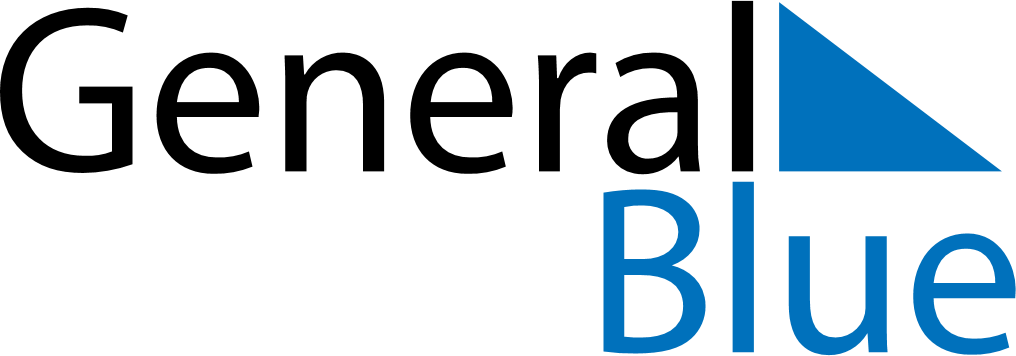 Meal PlannerJanuary 11, 2021 - January 17, 2021Meal PlannerJanuary 11, 2021 - January 17, 2021Meal PlannerJanuary 11, 2021 - January 17, 2021Meal PlannerJanuary 11, 2021 - January 17, 2021Meal PlannerJanuary 11, 2021 - January 17, 2021Meal PlannerJanuary 11, 2021 - January 17, 2021Meal PlannerJanuary 11, 2021 - January 17, 2021Meal PlannerJanuary 11, 2021 - January 17, 2021MondayJan 11TuesdayJan 12WednesdayJan 13ThursdayJan 14FridayJan 15SaturdayJan 16SundayJan 17BreakfastLunchDinner